Муниципальное бюджетное дошкольное образовательное учреждение
«Центр развития ребенка» - детский сад№3 «Березка» города Новопавловска                                                                                                             УТВЕРЖДАЮ:                                                                                                            Заведующий МБДОУ ЦРР –                                                                                                            детский сад №3 «Березка»                                                                                                             г. Новопавловска                                                                                          Е.В. Стерхова _____________Март 2022г.Мастер- класс для родителей по художественно – эстетическому направлениюнетрадиционные техники аппликациив рамках акции «Подарок ветерану ВОВ»_________________________________________________________________Подготовила и провела воспитатель МБДОУ «ЦРР – детский сад №3 «Березка» г. Новопавловска Чабановой М.В.по теме:  «Сирень - для ветерана ВОВ» Цель: познакомить родителей со спектром  нетрадиционных техник аппликации в ДОУ.Задачи:-  расширить практический педагогический опыт родителей  в совместной творческой деятельности с ребенком в технике аппликация  из салфеток; - создать условия для общения родителей в творческой мастерской;-  воспитывать уважительное отношение к героическому прошлому нашей Родины. Оборудование: листы бумаги А 4, кисточки, клее ПВА, салфетки разных цветов, влажные салфетки, ножницы.                                         Ход мастер-класса.                                                                                «Искусство заключается в том, чтобы                                                                           найти в необыкновенном  обыкновенное                                                                           и обыкновенное в необыкновенном»                                                                                                                               Дени ДидроТеоретический аспект.       Каждый дошкольник – это маленький исследователь, с радостью и удивлением открывающий для себя окружающий мир. Ребёнок стремится к активной деятельности, и важно не дать этому стремлению угаснуть, способствовать его дальнейшему развитию. Чем полнее и разнообразнее детская деятельность, чем более она значима для ребёнка и отвечает его природе, тем успешнее идёт его развитие, реализуются потенциальные возможности и первые творческие проявления.      Одним из наиболее близких и естественных для ребёнка - дошкольника видов творческой деятельности, является изобразительная деятельность.         Изобразительная деятельность в детском саду – это эффективное средство познания действительности. Данная деятельность помогает развитию и формированию зрительных восприятий, воображения, пространственных представлений, памяти, чувств и других психических процессов, творческих способностей подрастающих дарований. Формируются такие свойства личности, как настойчивость, целенаправленность, аккуратность, трудолюбие.      В процессе изобразительной деятельности дошкольники усваивают целый ряд графических живописных умений и навыков, учатся анализировать предметы и явления окружающего мира.             Данная деятельность важна для развития мелкой моторики пальцев рук, их мускулатуры, координации движений. Одним из таких видов деятельности является аппликация, что в переводе с латинского обозначает «прикладывание».      Это один из видов изобразительной техники. В его основе лежит вырезание различных деталей и наложение их на фон в определенном порядке. Детали закрепляют их на основе, принятой за фон, с помощью различных клеев, ниток, это наиболее простой и доступный способ создания художественных работ. В настоящее время в аппликации можно использовать самые разнообразные элементы: различные виды бумаги, ткани, нитки, соломку, мех, скорлупу, песок, бересту, высушенные растения, листья, семена и другие природные материалы.      Аппликация может быть:- предметной, состоящей из отдельных изображений (лист, ветка, дерево, птица, цветок, животное, человек и т. д.);- сюжетной, отображающей те или иные события;- декоративной, включающей орнаменты, узоры, которыми можно украсить различные предметы.      Педагоги ДОУ в своей работе используют традиционную технику обучения детей аппликации, а именно:а) составление декоративного узора из различных бумажных геометрических форм и растительных (листок, цветок) деталей, располагая их в определенном ритме на картонной основеб) составление изображения предмета из цветной бумаги из отдельных частей; изображение сюжетав) овладение различной техникой получения деталей для аппликации из бумаги: это вырезывание разными приемами, обрывание, плетение; а также техникой прикрепления их к основе.г) составление изображения предмета (сюжета) используя технику оригами.    На современном этапе в ДОУ, теперь уже нередко, можно встретить педагогов, использующих в своей работе нетрадиционные техники аппликации. Почему это происходит…….?          Работа с разнообразными материалами в различных художественных техниках, расширяет возможности ребенка, развивает чувство цвета, гармонии, пространства и воображения, образное мышление, творческие способности. Это сотворчество увлекает и детей, и педагогов, оно становится новым, необычным, ярким и эмоционально насыщенным.        Рассмотрим некоторые из используемых нетрадиционных художественных техник аппликации. Внимание на экран!Виды нетрадиционной аппликации:       - Обрывная аппликация хороша для передачи фактуры образа (пушистый цыпленок, кудрявое облачко). В этом случае мы разрываем бумагу на кусочки и составляем из них изображение. Дети 5-7 лет могут усложнить технику: не просто рвать бумажки, как получится, а выщипывать или обрывать контурный рисунок. Обрывная аппликация очень полезна для развития мелкой моторики рук и творческого мышления.       - Накладная аппликация позволяет получить необычное многоцветное изображение. Задумываем образ и последовательно создаем его, накладывая и наклеивая детали слоями так, чтобы каждая следующая деталь была меньше предыдущей по размеру.      - Модульная аппликация (мозаика). В этой технике нужный образ получается путем последовательного наклеивания множества одинаковых форм. В качестве основы для модульной аппликации могут использоваться не только вырезанные кружки, квадратики, треугольники, но и просто рваные бумажки.      - В симметричной аппликации для повторяющихся изображений, заготовку – квадрат или прямоугольник из бумаги нужного размера – складываем пополам, держим за сгиб, вырезаем половину изображения.      - Ленточная аппликация позволяет получить не одно или два, а много одинаковых изображений, разрозненных или связанных между собой. Для изготовления ленточной аппликации необходимо взять широкий лист бумаги, сложить его гармошкой и вырезать изображение.      - Квиллинг (англ. quilling — от слова quill (птичье перо, также бумагокручение - искусство изготовления плоских или объемных композиций из скрученных в спиральки длинных и узких полосок бумаги)      - Торцевание - один из видов бумажного рукоделия. Эту технику можно отнести и к способу аппликации и к виду квиллинга. С помощью торцевания можно создавать удивительные объёмные картины, мозаики, панно, декоративные элементы интерьера, открытки. Эта техника довольно популярна, интерес к ней объясняется необычным эффектом "пушистости" и лёгким способом её исполнения.      - Коллаж (от фр. collage — приклеивание) — технический приём в изобразительном искусстве, заключающийся в создании живописных или графических произведений путём наклеивания на какую-либо основу предметов и материалов, отличающихся от основы по цвету и фактуре. Коллажем также называется произведение, целиком выполненное в этой технике. Коллаж используется главным образом для получения эффекта неожиданности от сочетания разнородных материалов, а также ради эмоциональной насыщенности и остроты произведения.      - Аппликация из гофрированной бумаги  - это один из видов так называемой поделочной бумаги. По сравнению с бумагой обычной, появилась она сравнительно недавно. Она очень мягкая, нежная и приятная на ощупь. Великолепные цвета очень нравятся детям, и они с удовольствием работают с ней на занятиях творчеством. Это отличный декоративный и поделочный материал, позволяющий создавать декорации, красочные игрушки, оригинальные гирлянды и великолепные букеты, костюмы, которые могут стать отличным подарком к празднику.      - Аппликация из ткани - разновидность вшивки. Вышивание аппликацией состоит в том, чтобы укрепить на определенном фоне из ткани детали из другой ткани. Укрепляются они либо пришиванием, либо приклеиванием. Аппликация из ткани может быть предметной, сюжетной и декоративной; одноцветной, двухцветной и многоцветной. Выполнение аппликации из ткани требует определенных навыков. Во-первых, надо уметь резать ткань (ткань труднее резать, чем бумагу); во-вторых: края у ткани могут осыпаться и осложнять работу.      - Аппликация из крупы. Для самых маленьких детей полезно развивать мелкую моторику. Перебирать предметы пальчиками, учиться совершать щипковые движения, конечно, важно. Но деткам, в возрасте старше года, интересно видеть результат своего труда сразу. Аппликация из крупы становится для них наиболее привлекательной в этом плане. С крупой можно создавать разные поделки с малышами. Для этого манку, рис, пшено раскрашивают в различные цвета с помощью гуаши и воды.      - Аппликация из соломы необычайно привлекательна, они отливает золотом. Происходит это оттого, что солома имеет глянцевую поверхность и продольно расположенные волокна. Эти волокна максимально отражают свет только в определенном положении. Составленная из форм, находящихся под разными углами по отношению к свету, аппликация передает неповторимую игру: блестит как золото. Это могут быть картины, орнаментальные полосы, закладки для книг, шкатулки, рамки.      - Аппликация из засушенных растений. Популярность приобрела аппликация из цветов, травы, листьев, так называемая флористика. Работа с природным материалом вполне доступна детям дошкольного возраста. Увлекательно, интересно и полезно общение с природой. Занятия с природным материалом способствует воспитанию у детей любви к родной природе, бережного к ней отношения. Полезны они еще и потому, что сбор и заготовка природного материала происходит на воздухе.- Аппликация из салфеток. Очень интересный материал для детского творчества - салфетки. Из них можно делать разные поделки. Такой вид творчества имеет ряд плюсов: - возможность создавать шедевры без ножниц; - развитие мелкой моторики маленьких ручек; - развитие тактильного восприятия, используя бумагу различной фактуры; - широкие возможности для проявления креатива.    Вот на этой технике я хотела бы остановиться сегодня поподробнее. Приглашаю Вас в мою творческую мастерскую.  Практическая часть:Воспитатель: Из чего мы сегодня будем мастерить вы уже знаете, а вот  тему наших работ,  вы узнаете отгадав загадку:Словно гроздья винограда, знаете, На кустах цветы растут,И лиловым своим цветом,Лето в гости к нам зовут.   (сирень)А перед тем, как приступим к работе необходимо размять наши пальчики.Пальчиковая гимнастика:На поляне – толстячок (сжимает в кулак)Это- гриб -боровичок (ладонь левой руки накрывает правую)А под ним, собрав пожитки, (левая рука остается сверху)В дождик прячутся улитки. (правая рука улитка.)А теперь приступим:   Сирень - цветущий символ Великой Победы. Весной 1945-го, когда закончилась война, на улицах цвела сирень и советских воинов-освободителей, возвращавшихся домой, все встречали ветками сирени. Сирень цвела на уцелевших улицах. Она дарила радость своим видом и ароматом душистых цветов. С тех пор и повелось считать этот кустарник одним из символов Победы. Доброй традицией стало перед Днем Победы высаживать сирень в аллеях, парках, садах, поздравлять ветеранов букетами сирени. Сирень – это символ весны, светлого праздника. Это память о тех, кто защитил нашу страну в Великой войне, это символ Победы.Сегодня, я хочу научить Вас, как можно в домашних условиях с ребенком сделать замечательный подарок  ветеранам ВОВ.У нас с детьми стало доброй традицией, перед работой в мастерской разминать наши руки. Я предлагаю не нарушать традицию.Пальчиковая гимнастика:На поляне – толстячок (сжимает в кулак)Это - гриб -боровичок (ладонь левой руки накрывает правую)А под ним, собрав пожитки, (левая рука остается сверху)В дождик прячутся улитки. (правая рука улитка.)А теперь приступим: Пошаговый ход работы:Из салфеток сделать заготовки для цветов сирени. Разрезать их по линии сгиба на квадраты. Каждый квадрат разрезать на 3 полоски, а каждую полоску на 4 части.2. Из квадратов скатать комочки.3. На силуэт веточки сирени с помощью клея ПВА приклеить комочки    салфетки.(Практическая работа родителей в творческой мастерской, под лирические песни ВОВ).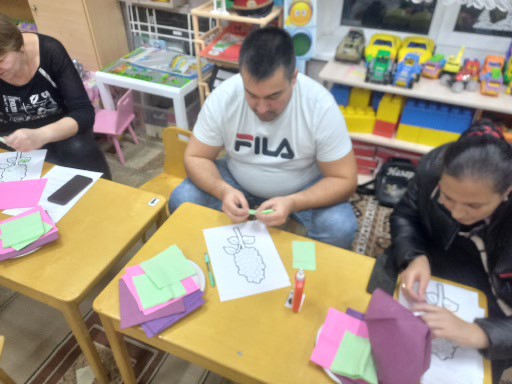 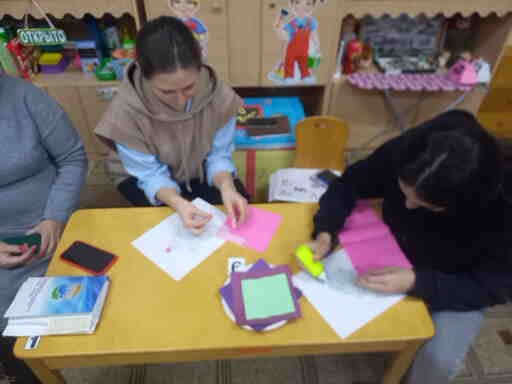 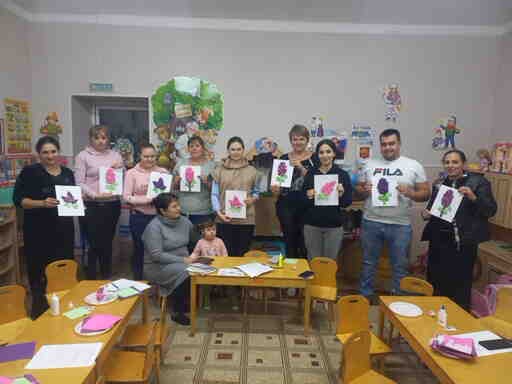 Посмотрите, какие роскошные веточки сирени  у вас получились!      Создавая красивые аппликации своими руками, видя результат своей работы, дети испытывают положительные эмоции. Работа с бумагой и другими материалами даёт возможность детям проявить терпение, упорство, фантазию и вкус. Детям приятно украшать групповую комнату своими работами, дарить их родителям и друзьям. А мы, педагоги, должны им в этом помочь, найти возможности для проявления и формирования творческих способностей подрастающих талантов.Спасибо за сотрудничество!